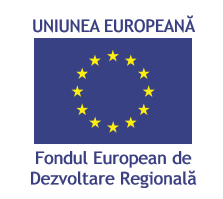 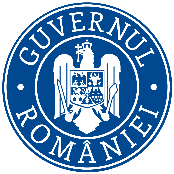 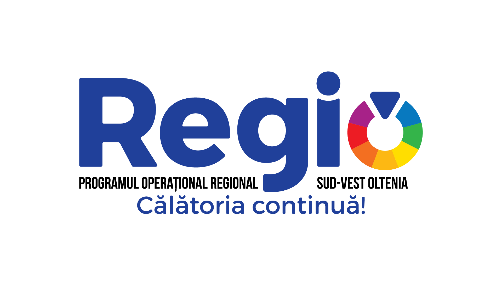 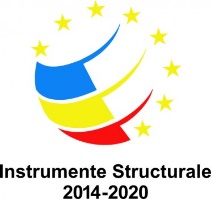 Titlul proiectului:  Amenajare parculet nr. 2 Cartier Obreja, Municipiul Târgu Jiu”,  Codul MySMIS: 128326Denumirea beneficiarului: UAT MUNICIPIUL TÂRGU JIUScopul  si obiectivele specifice:  Îmbunătățirea regenerării fizice, economice și sociale a comunităților  marginalizate din cartier Obreja, municipiul Târgu Jiu              Obiectivele specifice ale proiectului vizează: 1. Amenajarea unui spațiu urban de relaxare și recreere în suprafață de 988,75 mp, dotat cu                       aparate de  fitness, bănci, sisteme de iluminat și supraveghere;2.  Amenajare spații verzi în suprafață de 548,29 mp;3.  Realizare alei pietonale în suprafață de 440,46 mp;             Rezultatele proiectului:  1 spațiu urban de relaxare si recreere în suprafață de 988,75 mp, dotat cu aparate de fitness, bănci, sisteme de iluminat si supraveghere din care:- spații verzi în suprafață de 548,29 mp- alei pietonale în suprafață de 440,46 mpPerioada de implementare: 26 luni, respectiv  între data de 01.11.2018 și data de 31.12.2020Valoare totală  proiect 525.286,39 lei (inclusiv TVA),              Finanțare nerambursabilă: 486.791,86 lei din care:                                                    FEDR : 422.217,43 lei                       Contribuţia naţională: 64.574,43 leiPentru informaţii detaliate despre celelalte programe cofinanţate de Uniunea Europeană, vă invităm să vizitaţi  http://www.fonduri-ue.ro/, http://www.inforegio.ro/ro/, https://www.facebook.com/inforegio.roInvestim în viitorul tău!Proiect cofinanţat din Fondul European de Dezvoltare Regională
prin Programul Operaţional Regional 2014-2020  Conţinutul acestui material nu reprezintă în mod obligatoriu poziţia oficială a Uniunii Europene sau a Guvernului Romaniei.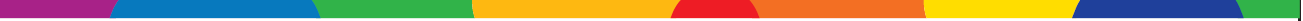 www.inforegio.ro | facebook.com/inforegio.ro